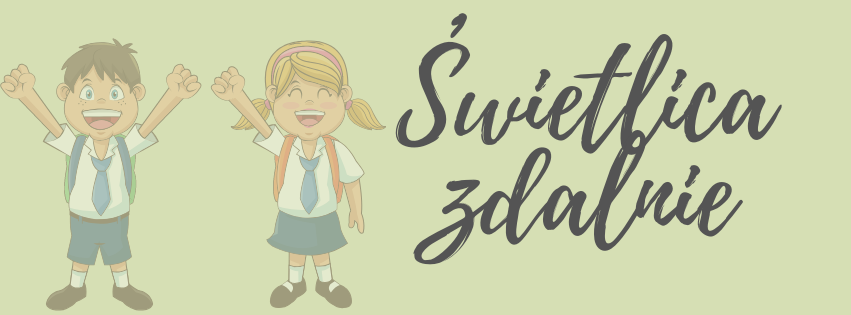 Witamy Was serdecznie! Kochani, w związku z tym,  że zbliżają się Święta Wielkanocne i nie możemy  razem wykonać ozdób podczas zajęć na świetlicy szkolnej, zapraszamy Was do samodzielnego zrobienia królików, zająców i kurczaków. Abyście mogli ozdobić Wasze domki w piękne kolorowe zwierzaczki.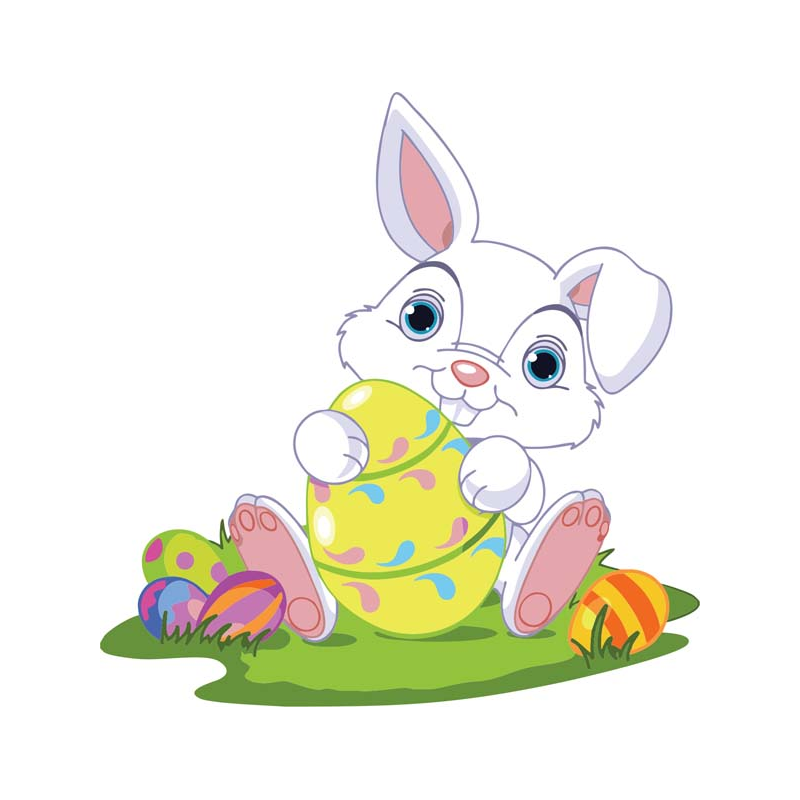 Pomysły na ozdoby wielkanocne na YouTube
1.   Królik z papieru – https://www.youtube.com/watch?v=7zL_EQkqrmg
2.    Zając z papierowej dłoni – https://www.youtube.com/watch?v=A8agxSu4hNs
3.    Zajączek ze skarpetki – https://www.youtube.com/watch?v=wAVTm1nNFx8
4.    Zakładka do książki królik- https://www.youtube.com/watch?v=2ODzf3kQ1Gg&t=55s
5.   Żółty kurczak z rolki – https://www.youtube.com/watch?v=A_kQOQSm0E8&t=80sChcemy  również  przedstawić kilka pomysłów na: „RYSOWANKI”Co będzie Wam potrzebne:                                                     Wasze  ręceKartki papieruFlamastryOdrobina chęciCo możecie narysować, np.:  motylka, zajączka, kraba, pingwinka czy rybkę.Zachęcamy do obejrzenia filmiku: https://www.youtube.com/watch?v=6IhSs1oirHMPo zajęciach plastycznych chcemy Drogie Dzieci zaproponować Wam zabawę dla całej Rodziny prpopzycja znajduje się poniżej:Abecadło GimnastyczneGra ta mobilizuje do zwiększonej aktywności fizycznej oraz nauki alfabetu w formie zabawy. Każdy może stworzyć własne abecadło gimnastyczne.Gra nadaje się dla całej rodziny: dzieci, młodzieży, dorosłych.Jak grać?Najpierw trzeba wylosować literę. Jeden z uczestników wymienia w pamięci po kolei wszystkie litery alfabetu, zaznaczając głośno moment, w którym zaczyna (zwyczajowo głośno wypowiada XYZ), zaś inna, wcześniej ustalona osoba, w wybranym przez siebie momencie mu przerywa, wypowiadając hasło „STOP”. Litera, na której przerwano wyliczanie alfabetu wskazuje na ćwiczenie, które wszyscy wykonują. Jeśli wyliczanie alfabetu nie zostało przerwane przed dojściem do końca, zaczyna się ono od nowa. Przykładowe ćwiczenia:A – PajacykiB – BrzuszkiC - Kołyska na brzuchuD – PompkiE – PrzysiadyF - Wypady nóg w przódG - Wymachy nóg w przód po przekątnejH - Skłony boczne w staniuI - Skręty tułowia w staniuJ - Skip A w miejscu – bieg w miejscu z wysokim unoszeniem kolanK - Podskoki w miejscu, co trzeci wyskok podciągamy kolana pod klatkę piersiowąL - W klęku podpartym naprzemienne wymachy nógŁ - W przysiadzie podpartym wyrzuty nóg w tył i w przódM - W przysiadzie podpartym naprzemienne wyrzucanie nóg w przód i w tyłN - Skip C – bieg w miejscu z uderzaniem piętami o pośladkiO - W siadzie rozkrocznym dotykamy głową na przemian lewego i prawego kolanaP - Leżenie przewrotne – w leżeniu tyłem przenoszenie wyprostowanych nóg nad głowąR - Nożyce w leżeniu tyłemS - Klaskanie pod kolanami w siadzie równoważnymT - Rowerek w leżeniu tyłemU - Wyprost rąk w leżeniu przodem, nie odrywamy bioderW - W staniu podskoki z obrotem o 360 na przemian w lewo i w prawoZ - W staniu skłony na przemian do lewej i prawej nogi.Miłej zabawy i POWODZENIA!W związku z tym, że zawitała do Naszego Miasta wiosna i słońce pięknie świeci, nie zapominajcie Kochani o spacerach z Rodzicami w poszukiwaniu krokusów, przebiśniegów i bocianów, które już przylatują do naszego kraju.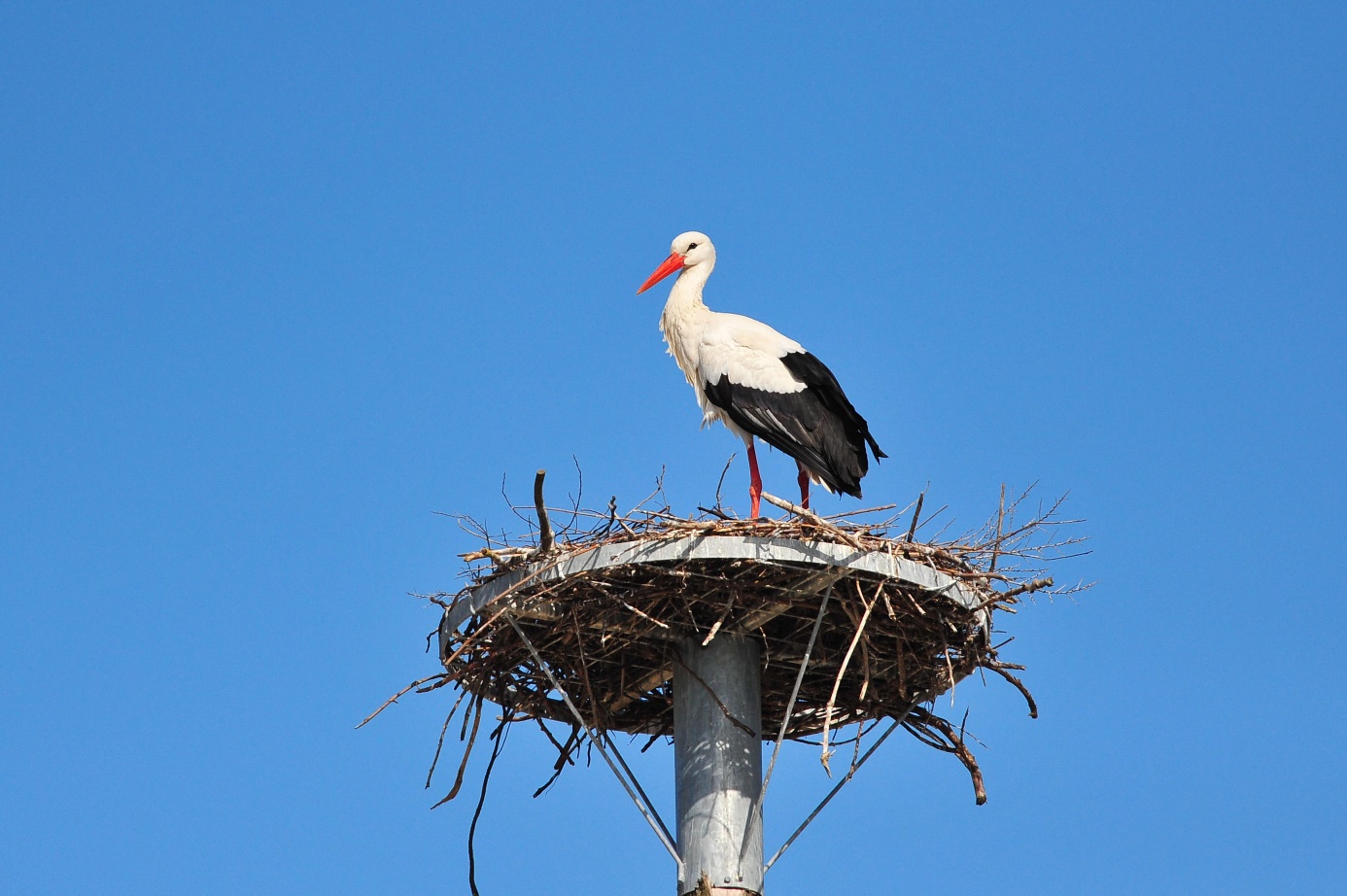 Wszystkiego najlepszego życzą Panie ze Świetlicy Szkolnej.